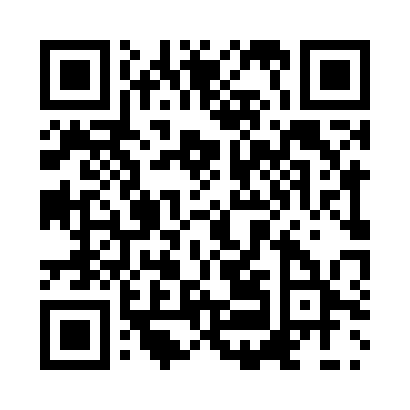 Prayer times for Jaflang, BangladeshWed 1 May 2024 - Fri 31 May 2024High Latitude Method: NonePrayer Calculation Method: University of Islamic SciencesAsar Calculation Method: ShafiPrayer times provided by https://www.salahtimes.comDateDayFajrSunriseDhuhrAsrMaghribIsha1Wed3:545:1611:493:176:227:442Thu3:535:1511:493:176:237:453Fri3:525:1511:493:176:237:464Sat3:515:1411:493:176:247:475Sun3:515:1311:493:176:247:476Mon3:505:1311:493:166:257:487Tue3:495:1211:493:166:257:498Wed3:485:1111:483:166:267:499Thu3:475:1111:483:166:277:5010Fri3:465:1011:483:166:277:5111Sat3:465:0911:483:156:287:5212Sun3:455:0911:483:156:287:5213Mon3:445:0811:483:156:297:5314Tue3:435:0811:483:156:297:5415Wed3:435:0711:483:156:307:5516Thu3:425:0711:483:156:307:5517Fri3:415:0611:483:146:317:5618Sat3:415:0611:483:146:317:5719Sun3:405:0611:493:146:327:5720Mon3:395:0511:493:146:327:5821Tue3:395:0511:493:146:337:5922Wed3:385:0411:493:146:338:0023Thu3:385:0411:493:146:348:0024Fri3:375:0411:493:146:348:0125Sat3:375:0311:493:146:358:0226Sun3:365:0311:493:146:358:0227Mon3:365:0311:493:146:368:0328Tue3:355:0311:493:146:368:0429Wed3:355:0211:493:146:378:0430Thu3:355:0211:503:146:378:0531Fri3:345:0211:503:146:388:05